T.C.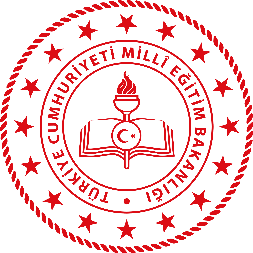 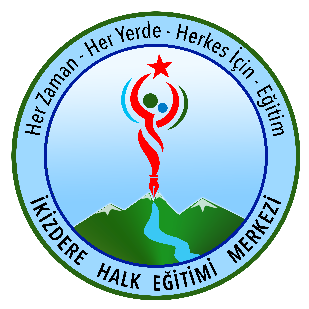 İKİZDERE KAYMAKAMLIĞI	  Halk Eğitimi Merkezi 	İkizdere Florası  Menüİkizdere Florası  Menü               SICAK YEMEKLERKAHVALTI* Çorba * Pirinç Pivavı * Et Köfte * Dana Et Kavurması * Mantı ( ev yapımı) * Tava Su Böreği  * Mıhlama * Sucuklu Yumurta  * Menemen * Gözleme * Tost * Sigara Böreği * Patates Kızartması * Omlet GÜNÜN MENÜSÜNE GÖRE VEYA GRUP ORGANİZASYONA GÖRE MEVCUT * Etli Kara Lahana Sarması * Etli Kuru Fasulye * Etli Sebze Yemeği * Nohutlu Tavuklu Pilav * Fırında Sebzeli Köfte Çeşitleri * Zeytinyağlı Sebze/Dolma * Mevsim Salata        * Yoğurt * Tatlı Çeşitleri     * Baklava * Kuru Pasta   *Mıhlama/Menemen* Kaşarlı Sucuklu Yumurta* Omlet/Yumurta* Sigara Böreği* Patates Kızartması * Yumurta* Zeytin Çeşitleri* Peynir Çeşitleri* İkizdere Tereyağı* Mevsim Sebzeleri* Çemen* Çiçek Balı* Reçel Çeşitleri*  Helva* Mevsim Sebzeleri* Poğaça/Simit/Pişi/Sıcak Koleti    *  Çay           İÇECEK * Bitki Çayı ( Press ) * Kahve+Lokum/Çikolota * Yayık Ayranı * Plastik Bardak Su * Şişe Su (0,300 mlt)  * Meyve Suyu * Kutu Gazlı İçecekler * Soda * Çay * Demlik Çay ( Küçük ) * Demlik Çay ( Orta ) * Demlik Çay ( Büyük ) Fatma KALEMCİ( Baş Öğretmen – Çocuk Sağlığı ve Eğitimi Uzmanı )İKİZDERE HALK EĞİTİMİ MERKEZİ MÜDÜRÜFatma KALEMCİ( Baş Öğretmen – Çocuk Sağlığı ve Eğitimi Uzmanı )İKİZDERE HALK EĞİTİMİ MERKEZİ MÜDÜRÜ